Stellar Stairs Co. of Poway designs and builds factory-made premium wooden stairs for homes. The manufactured stair components (spindles, risers, hangers, hand rails) permit installation of stairs of varying lengths and widths. All are of white oak wood. Its budgeted manufacturing overhead costs for the year 2009 are as follows. For the last 4 years, Stellar Stairs Co. has been charging overhead to products on the basis of machine hours. For the year 2009, 100,000 machine hours are budgeted.Heather Fujar, owner-manager of Stellar Stairs Co., recently directed her accountant, Lindsay Baker, to implement the activity-based costing system that she has repeatedly proposed. At Heather Fujar's request, Lindsay and the production foreman identify the following cost drivers and their usage for the previously budgeted overhead cost pools. Jason Dion, sales manager, has received an order for 280 stairs from Community Builders, Inc., a large housing development contractor. At Jason's request, Lindsay prepares cost estimates for producing components for 280 stairs so Jason can submit a contract price per stair to Community Builders. She accumulates the following data for the production of 280 stairways. Hint:  Assign overhead costs using traditional costing and ABC; compare results.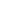 Instructions